Список книг Список книг﻿подписаться на обновления подборкиСын полка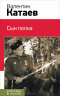 Валентин КатаевСын полкаВалентин КатаевПеред вами книга из серии КЛАССИКА В ШКОЛЕ, в которой собраны все произведения, изучающиеся в начальной школе, средних и старших классах. Не тратьте время на поиски литературных произведений, ведь в этих книгах есть все, что необходимо прочесть по школьной программе: и для чтения в классе, и для внеклассных заданий. Избавьте своего ребенка от длительных поисков и невыполненных уроков. 
В книгу включена повесть В.П.Катаева СЫН ПОЛКА, которую изучают в средней школе.Перед вами книга из серии КЛАССИКА В ШКОЛЕ, в которой собраны все произведения, изучающиеся в начальной школе, средних и старших классах. Не тратьте время на поиски литературных произведений, ведь в этих книгах есть все, что необходимо прочесть по школьной программе: и для чтения в классе, и для внеклассных заданий. Избавьте своего ребенка от длительных поисков и невыполненных уроков. 
В книгу включена повесть В.П.Катаева СЫН ПОЛКА, которую изучают в средней школе.Девочка из города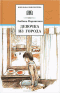 Любовь ВоронковаДевочка из городаЛюбовь ВоронковаВ книгу входят две повести известной детской писательницы. В повести ДЕВОЧКА ИЗ ГОРОДА рассказывается о девочке, осиротевшей во время Великой Отечественной войны, о добрых людях, её приютивших. Обе повести о детстве, о любви к Родине, доброте, дружбе людей. 

В книгу входят две повести известной детской писательницы. В повести ДЕВОЧКА ИЗ ГОРОДА рассказывается о девочке, осиротевшей во время Великой Отечественной войны, о добрых людях, её приютивших. Обе повести о детстве, о любви к Родине, доброте, дружбе людей. 

Иван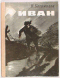 Владимир БогомоловИванВладимир БогомоловПовесть "Иван", опубликованная в 1958 году в журнале "Знамя", принесла автору признание и успех. Андрей Тарковский по повести снял знаменитый фильм "Иваново детство". Трагическая и правдивая история мальчика-разведчика, погибающего от рук немцев с полным сознанием исполненного профессионального долга, сразу же вошла в классику советской прозы о войне.Повесть "Иван", опубликованная в 1958 году в журнале "Знамя", принесла автору признание и успех. Андрей Тарковский по повести снял знаменитый фильм "Иваново детство". Трагическая и правдивая история мальчика-разведчика, погибающего от рук немцев с полным сознанием исполненного профессионального долга, сразу же вошла в классику советской прозы о войне.Улица младшего сына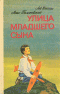 Лев Кассиль, Макс ПоляновскийУлица младшего сынаЛев Кассиль, Макс ПоляновскийШирокоизвестная повесть о герое Великой Отечественной войны пионере-партизане Володе Дубинине.Широкоизвестная повесть о герое Великой Отечественной войны пионере-партизане Володе Дубинине.Завтра была война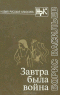 Борис ВасильевЗавтра была войнаБорис ВасильевИмя Бориса Васильева хорошо знакомо каждому российскому читателю. Его повести "А зори здесь тихие...", "В списках не значился", "Не стреляйте в белых лебедей" давно стали классикой новой русской литературы. В однотомник писателя вошли его произведения, сравнительно мало издававшиеся в последние годы, хотя в свое время выход каждого из них становился важным событием литературной жизни страны.Имя Бориса Васильева хорошо знакомо каждому российскому читателю. Его повести "А зори здесь тихие...", "В списках не значился", "Не стреляйте в белых лебедей" давно стали классикой новой русской литературы. В однотомник писателя вошли его произведения, сравнительно мало издававшиеся в последние годы, хотя в свое время выход каждого из них становился важным событием литературной жизни страны.Дети блокады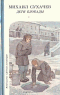 Михаил СухачевДети блокадыМихаил СухачевПовесть о ленинградских детях военной поры. О жизни в блокированном городе, о мужестве и стойкости.Повесть о ленинградских детях военной поры. О жизни в блокированном городе, о мужестве и стойкости.Короткое детство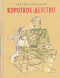 Виктор КурочкинКороткое детствоВиктор КурочкинДеревня Ромашки от фронта за много сотен километров. Но дыхание войны доходит и сюда: убиты фашистами отцы и братья многих ребят; эшелоны эвакуированных детей, женщин и стариков идут на восток.
Не могут пройти мимо чужого горя и два друга — Митя со Стёпой — одиннадцатилетние мальчишки, которые на первый взгляд кажутся совсем несмышлёнышами.
Они совершают свой первый подвиг.Деревня Ромашки от фронта за много сотен километров. Но дыхание войны доходит и сюда: убиты фашистами отцы и братья многих ребят; эшелоны эвакуированных детей, женщин и стариков идут на восток.
Не могут пройти мимо чужого горя и два друга — Митя со Стёпой — одиннадцатилетние мальчишки, которые на первый взгляд кажутся совсем несмышлёнышами.
Они совершают свой первый подвиг.Морской охотник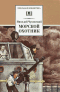 Николай ЧуковскийМорской охотникНиколай ЧуковскийКнига известного писателя рассказывает о маленькой девочке, совершившей подвиг, помогая нашим морякам во время Великой Отечественной войны. 

Книга известного писателя рассказывает о маленькой девочке, совершившей подвиг, помогая нашим морякам во время Великой Отечественной войны. 

Партизанка Лара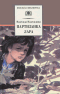 Надежда НадеждинаПартизанка ЛараНадежда НадеждинаПовесть о героине Великой Отечественной войны юной партизанке Ларе Михеенко. 

Повесть о героине Великой Отечественной войны юной партизанке Ларе Михеенко. 

Последние холода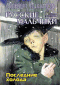 Альберт ЛихановПоследние холодаАльберт ЛихановПовесть о достоинстве и благородстве детей войны. 
Голодающие дети Вадим и Марья не идут в детский дом, потому что их мать жива. Той весной закончится война.Повесть о достоинстве и благородстве детей войны. 
Голодающие дети Вадим и Марья не идут в детский дом, потому что их мать жива. Той весной закончится война.Рассказ танкиста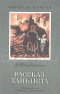 А. ТвардовскийРассказ танкистаА. ТвардовскийВ книгу вошли стихи о Родине, о войне, а также главы из поэмы "Василий Тёркин".В книгу вошли стихи о Родине, о войне, а также главы из поэмы "Василий Тёркин".Жила, была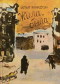 Илья МиксонЖила, былаИлья МиксонДокументальная повесть о Тане Савичевой и ленинградцах в блокадном городе.Документальная повесть о Тане Савичевой и ленинградцах в блокадном городе.Мальчик в полосатой пижаме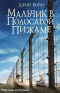 Джон БойнМальчик в полосатой пижамеДжон БойнНе так-то просто рассказать в двух словах об этой удивительной книге. Обычно аннотация дает понять, о чем пойдет речь, но в данном случае любые предварительные выводы или подсказки только помешают вам. Вас ждет необычное и завораживающее путешествие вместе с девятилетним мальчиком по имени Бруно. Книга эта никак не предназначена для детей девятилетнего возраста, напротив, это очень взрослая книга, обращенная к людям, которые знают, что такое колючая проволока. Именно колючая проволока вырастет на вашем с Бруно пути. Такого рода ограждения достаточно распространены в нашем мире. Остается только надеяться, что вы лично в реальной жизни не столкнетесь ни с чем подобным. Книга же наверняка захватит вас и вряд ли скоро отпустит.Не так-то просто рассказать в двух словах об этой удивительной книге. Обычно аннотация дает понять, о чем пойдет речь, но в данном случае любые предварительные выводы или подсказки только помешают вам. Вас ждет необычное и завораживающее путешествие вместе с девятилетним мальчиком по имени Бруно. Книга эта никак не предназначена для детей девятилетнего возраста, напротив, это очень взрослая книга, обращенная к людям, которые знают, что такое колючая проволока. Именно колючая проволока вырастет на вашем с Бруно пути. Такого рода ограждения достаточно распространены в нашем мире. Остается только надеяться, что вы лично в реальной жизни не столкнетесь ни с чем подобным. Книга же наверняка захватит вас и вряд ли скоро отпустит.Четвертая высота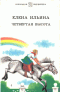 Елена ИльинаЧетвертая высотаЕлена ИльинаПовесть о герое Великой Отечественной войны Гуле Королевой, о ее детстве, школьных годах, о том, как она побывала в Артеке, как снималась в фильмах, о ее юности и трагической гибели на фронте.Повесть о герое Великой Отечественной войны Гуле Королевой, о ее детстве, школьных годах, о том, как она побывала в Артеке, как снималась в фильмах, о ее юности и трагической гибели на фронте.Дети блокады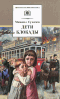 Михаил СухачевДети блокадыМихаил СухачевПовесть Михаила Павловича Сухачева рассказывает о блокаде Ленинграда в годы Великой Отечественной войны. С сентября 1941 по январь 1944 года фашисты каждый день по нескольку раз бомбили и обстреливали город. Более миллиона ленинградцев умерло от голода и холода, но они не сдавались, героически работая и перенося лишения. 
Герои книги, - дети блокадного Ленинграда, Витя Стогов и его друзья, - тушили на чердаках зажигательные бомбы, ловили сигнальщиков-диверсантов, помогали людям выстоять. Любовь к Родине, стойкость, мужество, самоотверженность - вот главные черты этих ребят, благодаря которым они выдержали нечеловеческие испытания. Повесть Михаила Павловича Сухачева рассказывает о блокаде Ленинграда в годы Великой Отечественной войны. С сентября 1941 по январь 1944 года фашисты каждый день по нескольку раз бомбили и обстреливали город. Более миллиона ленинградцев умерло от голода и холода, но они не сдавались, героически работая и перенося лишения. 
Герои книги, - дети блокадного Ленинграда, Витя Стогов и его друзья, - тушили на чердаках зажигательные бомбы, ловили сигнальщиков-диверсантов, помогали людям выстоять. Любовь к Родине, стойкость, мужество, самоотверженность - вот главные черты этих ребят, благодаря которым они выдержали нечеловеческие испытания. Должна остаться живой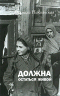 Людмила НикольскаяДолжна остаться живойЛюдмила НикольскаяДействие повести происходит на протяжении одного, самого страшного, месяца блокады Ленинграда - декабря 1941 года. Обыкновенная ленинградская девочка проявляет подлинное мужество, переживает трагические моменты, проходит настоящие приключения, помогая добру в его борьбе со злом. Несмотря на трагизм ситуации, повесть наполнена светлым оптимизмом. 
Книга рассчитана на детей и взрослых.Действие повести происходит на протяжении одного, самого страшного, месяца блокады Ленинграда - декабря 1941 года. Обыкновенная ленинградская девочка проявляет подлинное мужество, переживает трагические моменты, проходит настоящие приключения, помогая добру в его борьбе со злом. Несмотря на трагизм ситуации, повесть наполнена светлым оптимизмом. 
Книга рассчитана на детей и взрослых.Девочка в бурном море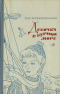 Зоя ВоскресенскаяДевочка в бурном мореЗоя ВоскресенскаяПовесть о советской пионерке, находившейся в годы войны в нейтральной северной стране и с честью пронесшей через все испытания военного времени свой пионерский галстук.Повесть о советской пионерке, находившейся в годы войны в нейтральной северной стране и с честью пронесшей через все испытания военного времени свой пионерский галстук.До свидания, мальчики!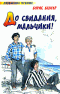 Борис БалтерДо свидания, мальчики!Борис Балтер"До свидания, мальчики!" - наиболее значительное и зрелое произведение Бориса Исааковича Балтера. Это повесть о предвоенном поколении, о южном городе, наполненном солнцем, морем и удивительными запахами. Рассказ ведется от лица Володи Белова, а в нем совмещаются мальчишка и прошедший войну 40-летний, много повидавший мужчина. В 1964 году М.Калик снял одноименный фильм, а в Московском театре имени Ленинского комсомола С.Штейн поставил спектакль. Повесть была очень популярна и за рубежом.
Книга будет интересная читателям старшего школьного возраста, а также всем, кому небезразлична судьба человека в истории большой страны."До свидания, мальчики!" - наиболее значительное и зрелое произведение Бориса Исааковича Балтера. Это повесть о предвоенном поколении, о южном городе, наполненном солнцем, морем и удивительными запахами. Рассказ ведется от лица Володи Белова, а в нем совмещаются мальчишка и прошедший войну 40-летний, много повидавший мужчина. В 1964 году М.Калик снял одноименный фильм, а в Московском театре имени Ленинского комсомола С.Штейн поставил спектакль. Повесть была очень популярна и за рубежом.
Книга будет интересная читателям старшего школьного возраста, а также всем, кому небезразлична судьба человека в истории большой страны.Света и Камила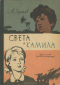 Марк ЕфетовСвета и КамилаМарк ЕфетовУ двух маленьких девочек война отняла мать и отца. 
Можно ли после этого говорить об их счастье? Эти девочки - светловолосая Светлана и смуглая, курчавая Камила - живут на берегах двух больших рек, Волги и Нила, Если посмотреть на карту, видно, как далеки эти реки - одна в нашей стране, другая в Египте. А судьбы Светланы и Камилы очень схожи. 
Светлана - волжанка. И нет, должно быть, города на земном шаре, который так, как Сталинград, заставлял бы вспоминать проклятое слово "война". В то же время с именем этого героического города связываем мы счастливое слово "мир". 
В этом городе я был в дни Великой Отечественной войны и в дни мира. Здесь я видел дом, от которого войну повернули обратно: от Волги на Берлин. Четырнадцать шагов перед этим домом были последними шагами, которые враг не смог сделать по нашей земле. Здесь же, в нескольких шагах от врагов, провела два месяца маленькая девочка без фамилии, по имени Света. 
Прошли годы, и в другой части света иностранные захватчики напали на Египет, захватили Суэцкий канал, разбомбили мирный город Порт-Саид. Так же как Светлану, война лишила радостей маленькую портсаидку Камилу. Когда захватчики напали на Египет, маленькая Камила лишилась матери и отца. Необычно сложилась её жизнь: она побывала даже на нашем советском корабле. 
В нескольких словах не пересказать большие судьбы этих маленьких девочек. В этой книге я рассказываю всё, как было в дни мира и в дни войны в жизни двух девочек - волжанки Светланы и портсаидки Камилы.У двух маленьких девочек война отняла мать и отца. 
Можно ли после этого говорить об их счастье? Эти девочки - светловолосая Светлана и смуглая, курчавая Камила - живут на берегах двух больших рек, Волги и Нила, Если посмотреть на карту, видно, как далеки эти реки - одна в нашей стране, другая в Египте. А судьбы Светланы и Камилы очень схожи. 
Светлана - волжанка. И нет, должно быть, города на земном шаре, который так, как Сталинград, заставлял бы вспоминать проклятое слово "война". В то же время с именем этого героического города связываем мы счастливое слово "мир". 
В этом городе я был в дни Великой Отечественной войны и в дни мира. Здесь я видел дом, от которого войну повернули обратно: от Волги на Берлин. Четырнадцать шагов перед этим домом были последними шагами, которые враг не смог сделать по нашей земле. Здесь же, в нескольких шагах от врагов, провела два месяца маленькая девочка без фамилии, по имени Света. 
Прошли годы, и в другой части света иностранные захватчики напали на Египет, захватили Суэцкий канал, разбомбили мирный город Порт-Саид. Так же как Светлану, война лишила радостей маленькую портсаидку Камилу. Когда захватчики напали на Египет, маленькая Камила лишилась матери и отца. Необычно сложилась её жизнь: она побывала даже на нашем советском корабле. 
В нескольких словах не пересказать большие судьбы этих маленьких девочек. В этой книге я рассказываю всё, как было в дни мира и в дни войны в жизни двух девочек - волжанки Светланы и портсаидки Камилы.Последние холода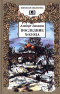 Альберт ЛихановПоследние холодаАльберт ЛихановПовесть о достоинстве и благородстве детей войны. 
Голодающие дети Вадим и Марья не идут в детский дом, потому что их мать жива. Той весной закончится война.Повесть о достоинстве и благородстве детей войны. 
Голодающие дети Вадим и Марья не идут в детский дом, потому что их мать жива. Той весной закончится война.Седьмая симфония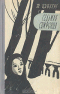 Т. ЦинбергСедьмая симфонияТ. ЦинбергГород не был одиноким. За ним стояла Родина. Вот почему ленинградцы, стойко и мужественно держались, повседневно чувствуя поддержку всего советского народа. Вспоминая о тех тяжелых и страшных днях, ленинградцы вспоминают и ту добрую и ласковую заботу друг о друге. В те дни жили одной семьей. Все за одного, один за всех. В тяжелых условиях и воины Ленинградского фронта, и жители блокадного города неуклонно шли к победе, выдержали все тяготы и победили. В этой книге автор рассказывает о людях с чистой душой и совестью, о том, как, выполняя свой долг, они ежедневно совершали незаметные, но героические подвиги. И девушки-продавщицы из булочной, и управхоз, и врач из госпиталя, и девочка Катя - все они боролись за общее дело, за счастье народа. Это первая книга Тамары Сергеевны Цинберг, пережившей блокаду Ленинграда. Она художник, и наши читатели получили не одну книгу в ее оформлении.Город не был одиноким. За ним стояла Родина. Вот почему ленинградцы, стойко и мужественно держались, повседневно чувствуя поддержку всего советского народа. Вспоминая о тех тяжелых и страшных днях, ленинградцы вспоминают и ту добрую и ласковую заботу друг о друге. В те дни жили одной семьей. Все за одного, один за всех. В тяжелых условиях и воины Ленинградского фронта, и жители блокадного города неуклонно шли к победе, выдержали все тяготы и победили. В этой книге автор рассказывает о людях с чистой душой и совестью, о том, как, выполняя свой долг, они ежедневно совершали незаметные, но героические подвиги. И девушки-продавщицы из булочной, и управхоз, и врач из госпиталя, и девочка Катя - все они боролись за общее дело, за счастье народа. Это первая книга Тамары Сергеевны Цинберг, пережившей блокаду Ленинграда. Она художник, и наши читатели получили не одну книгу в ее оформлении.Дорогие мои мальчишки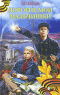 Лев КассильДорогие мои мальчишкиЛев Кассиль"Дорогие мои мальчишки" - знаменитое произведение классика отечественной литературы Льва Абрамовича Кассиля о жизни подростков в маленьком приволжском городке во время Великой Отечественной войны.
Это история трудностей, опасностей и приключений - выдуманных и самых что ни на есть реальных. Рассказ о дружбе, смелости и стойкости - о том, что можно преодолеть любые сложности и победить в самых тяжелых обстоятельствах.!!!!!!!!!!!!!!!!!!!!!!!!!!!!!!!!!!!!!!!!!!!!!!!!!!!!!!!"Дорогие мои мальчишки" - знаменитое произведение классика отечественной литературы Льва Абрамовича Кассиля о жизни подростков в маленьком приволжском городке во время Великой Отечественной войны.
Это история трудностей, опасностей и приключений - выдуманных и самых что ни на есть реальных. Рассказ о дружбе, смелости и стойкости - о том, что можно преодолеть любые сложности и победить в самых тяжелых обстоятельствах.!!!!!!!!!!!!!!!!!!!!!!!!!!!!!!!!!!!!!!!!!!!!!!!!!!!!!!!Дети - герои Великой Отечественной войны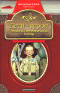 Печерская А.Н.1 читательДети - герои Великой Отечественной войныПечерская А.Н.1 читательВ книгу вошли рассказы о героическом подвиге детей в годы Великой Отечественной войны.+2В книгу вошли рассказы о героическом подвиге детей в годы Великой Отечественной войны.+2Рисунки на асфальте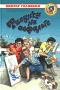 Виктор Голявкин7 читателейРисунки на асфальтеВиктор Голявкин7 читателейВ книгу вошли лучшие повести замечательного детского писателя Виктора Голявкина: «Мой добрый папа», «Рисунки на асфальте», «Кто такой Алян?», «Один, два, три…» и «Этот мальчик».очень редкая и самая большая рамарассказыМалые голландцы оттачивали селедочные головыдетская литературасоветская литература+2В книгу вошли лучшие повести замечательного детского писателя Виктора Голявкина: «Мой добрый папа», «Рисунки на асфальте», «Кто такой Алян?», «Один, два, три…» и «Этот мальчик».очень редкая и самая большая рамарассказыМалые голландцы оттачивали селедочные головыдетская литературасоветская литература+2Мой добрый папа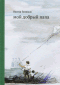 Виктор Голявкин106 читателей17 рецензий33 цитатыМой добрый папаВиктор Голявкин106 читателей17 рецензий33 цитатыПовесть Виктора Голявкина автобиографическая: он, как и герой книги, рос в Баку, его отец действительно преподавал музыку и погиб на войне. Книга написана обо всех "добрых папах", об отцовской и сыновней любви, о взрослении и воспитании.детская литературавойнарусская литературадетствосамокатсовременная литературахудожественная литературасоветская литературажизньсмертьПовесть Виктора Голявкина автобиографическая: он, как и герой книги, рос в Баку, его отец действительно преподавал музыку и погиб на войне. Книга написана обо всех "добрых папах", об отцовской и сыновней любви, о взрослении и воспитании.детская литературавойнарусская литературадетствосамокатсовременная литературахудожественная литературасоветская литературажизньсмертьМальчики с бантиками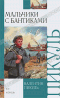 Валентин Пикуль103 читателя8 рецензий1 цитатаМальчишки из Школы юнг с Соловецких островов... 
Их юность пришлась на "сороковые роковые" - годы Великой Отечественной войны. 
Многие из них прямо со школьной скамьи ступили на палубы боевых кораблей, - а мечтали об этом все. Они связали свою судьбу с морем еще в том возрасте, когда их сверстники только-только подумывают о выборе будущей профессии. 
Какими они были? Как жили? Как сбылись их надежды? 
Юнгам с Соловецких островов посвящена знаменитая, увлекательная повесть классика отечественной исторической прозы Валентина Пикуля, во многом носящая автобиографический характер.подросткивойнапикульвеликая отечественная войнаюнгиисторияисторическая прозакорабливалентин пикульмаринистика+2Витька с Чапаевской улицы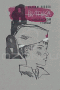 Вильям Козлов18 читателейКнига рассказывает о подростках, вместе со всем народом прошедших через трудности и опасности войны, о становлении их характеров в суровых испытаниях.великая отечественная войнадетская литературадетствовоеннаякозлов+2В тылу как в тылу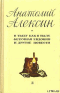 Анатолий Алексин26 читателей1 рецензия8 цитатАвтор эту повесть посвятил памяти своей матери и здесь он пишет о том, как ему с мамой жилось на Урале, куда их эвакуировали из Москвы во время ВОВ. Отец был на фронте и они не только не виделись два с половиной года, а вообще не имели о нем вестей. Однако однажды пришло письмо...алексиндетская литературадетская советская литературадетское для взрослыхлучшеедетская литературауралвойнадетям и взрослымрусская литература+2Тайна Соколиного бора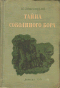 Юрий ЗбанацкийПредлагаем вашему вниманию книгу "Тайна Соколиного бора".+2Салют, пионерия!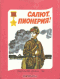 3 читателя1 рецензияЭта книга посвящена тем ребятам, которые за подвиги, совершенные в годы Великой Отечественной войны, удостоены самой высокой награды Родины — звания Героя Советского Союза. 
В те дни рано взрослели мальчишки и девчонки: они не играли в войну, они жили по ее суровым законам. Величайшая любовь к своему народу и величайшая ненависть к врагу позвали пионеров огненных сороковых годов на защиту Родины. 
С волнением и гордостью Будут прочитаны страницы, повествующие о том, как искренне и горячо стремились юные ленинцы быть достойными своей страны и своего народа. Они героичны и светлы, эти страницы, как память о юных патриотах, отдавших жизнь во имя мира на земле.партизаныдети-героивовпионерывойна+1Горячие гильзы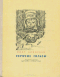 Олег Алексеев1 читательПовесть переносит читателя в годы Великой Отечественной войны на Псковщину. Ее герои - деревенские ребята, деятельно помогавшие партизанам в их борьбе с оккупантами. Автор говорит о большой душевной чуткости детей и взрослых, их взаимной бережности и понимании.+1Кукла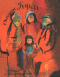 Г. Черкашин42 читателя5 рецензийЭто история о маленькой девочке, которая была эвакуирована из блокадного Ленинграда, и о кукле Маше, оставшейся ждать хозяйку в осажденном городе. Это история о возвращении домой, о людях - хороших и не очень, о надежде, мужестве и великодушии. 

Иллюстрации Трауготов.войнаблокададетская литературасоветская литературадетивеликая отечественная войнагав трауготдетские книги о войнешесть7 лет+1Остров в море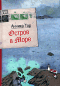 Анника Тор890 читателей133 рецензии27 цитатРассказ о событиях Второй мировой войны заставляет читателей задуматься над прошлым, настоящим и будущим. Повесть "Остров в море" - история девочки из семьи австрийских евреев, которую приняла и спасла шведская семья, это взгляд на большой и поначалу чужой мир, в который попадает оторванный от семьи и родины ребенок. Те, кто будет читать эти ранящие душу страницы, получат своего рода прививку: можно надеяться, что они не поддадутся искушению подразнить ровесника, если он "не такой, как все".скандинавская литературадетская литературавойнадетишвецияанника торо войнезарубежная современная литературашведская литератураскандинавия+1Три девочки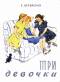 Верейская Елена235 читателей18 рецензий1 цитатаТрогательная история трёх девочек, переживших блокаду Ленинграда и вынужденных столкнуться с недетскими трудностями, правдиво поведает о настоящей дружбе, мужестве и искренней преданности, о нежданных потерях и приобретениях. А графические и необыкновенно эмоциональные рисунки Нины Носкович, дополняя повествование, проведут читателей рядом с главными героями от первой и до последней страницы книги.детская литератураблокада Ленинградавойнакниги для девочекроссийская литературарусская литературачитала в детстведетствоблокадавеликая отечественная война+1Мальчики из блокады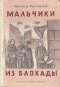 Александр Крестинский13 читателей1 рецензия2 цитатыВ сборник вошли лирико-драмматическое повествование о жизни ребят в осажденном фашистами Ленинграде - повесть "А потом началась война" и рассказы.блокада Ленинградаблокадавойналенинграддайте двеголодные детиpocketbookмальчикисссрэто моя земля+1Облачный полк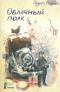 Эдуард Веркин71 читатель11 рецензий32 цитатыhttp://книгуру.рф/шорт-лист-второго сезона/Облачный полк

Спокойный патриарх неспокойного семейства, бурлящего вокруг дачных шашлыков, купаний и любых других каникулярных поводов, под натиском правнука вспоминает детство, самый страшный и звонкий кусок — зиму 1942 года. Три последних месяца из полутора лет, в течение которых Димка бродил по пояс в грязи и снегу, конвоировал перепуганных до истерики полицаев, выменивал у немецких обозников гранаты на лендлизовскую тушенку с Большой земли, отчаянно хотел отогреться и наесться, а еще больше — открыть наконец счет убитым фрицам. А опекал его эти полтора года Саныч, дерзкий пацан, трепло и боец от бога, заговоренный цыганкой от пули и фотокадра, представленный к Герою и боящийся всего трех вещей: предательства, торфяного топтуна из бабкиных сказок и строгой девушки Алевтины.войнакнигурувоввеликая отечественная войнафлэшмоб 2013великая отечественнаярусская литературарядом со смертьюдетямдетская литература+1Листья будущего лета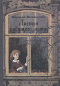 Татьяна Поликарпова13 читателей3 рецензииВ книгу входят две ранее издававшиеся повести "От весны до осени" и "Две березы на холме" — о детстве и отрочестве, о воспитании чувств и нравственном взрослении, о жизни героини и ее школьных друзей в далеком татарском селе в годы Великой Отечественной войны.советская литературадетская литератураперечитыватьдетстводружбакниги о войневойна глазами ребенкапервая любовьжизнь в тылувпадаю в детство+1Далеко ли до Сайгатки?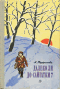 Анастасия Перфильева2 читателяПовесть о жизни детей и взрослых во время войны.

Для младшего школьного возраста.2014великая отечественная войнафлешмоб 2015детская литература+1Дети-герои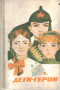 12 читателей1 рецензияВ настоящем сборнике нет выдуманных событий и выдуманных героев. Каждый мальчик и девочка, о которых повествует книга, действительно жили или живут среди нас. Они прославились бессмертными героическими подвигами во имя Родины в незабываемые годы вооруженной борьбы за власть Советов, в грозные дни Великой Отечественной войны или на мирных фронтах борьбы нашего народа за построение коммунизма.
Первое издание вышло в 1984 году.советская литературадетская литератураперечитано+1Дети свободы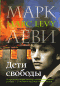 Марк Леви610 читателей40 рецензий46 цитатРоман "Дети свободы", изданный тиражом 400 000 экземпляров, написан на основе подлинных воспоминаний отца и дяди автора, мальчишками участвовавших в подпольной борьбе с оккупантами во время Второй мировой войны. Дети свободы - это подростки разных национальностей: испанцы, венгры, поляки, чехи, евреи, чьи семьи бежали по разным причинам во Францию, ставшую для них второй родиной. Мечтая о любви и жизни в свободном мире, они создают в Тулузе интернациональную бригаду, которая влилась в движение Сопротивления как самостоятельный отряд. Хроника этой яростной "уличной войны" написана от лица главного героя романа, Жанно, одного из немногих оставшихся в живых бойцов бригады.марк левисовременная литературавторая мировая войнафранцузская литературавойнадрамафранцияподросткизарубежная литературароман+1Дети военной поры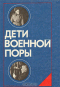 3 читателя1 цитатаВойна обрушилась на детей так же, как на взрослых,— бомбами, голодом, холодом, разлуками. Но и в эти годы дети были первой заботой народа. Выживут они — выживет страна, ее история, идеалы, будущее. 
О том, как вели себя дети в тяжелейших ситуациях, как боролись с врагом, трудились в тылу, о том, как соединялись семьи, о трудных поисках и удивительных встречах через десятки лет рассказывается в этой книге известными писателями и журналистами. 
Адресуется массовому читателю.это моя землявойна и детисильнее смертисоветская литература+1Саша Чекалин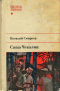 Василий Смирнов8 читателей2 рецензииЭта повесть о короткой, но славной жизни Саши Чекалина. 
За отвагу и геройство, проявленные в партизанской борьбе в тылу против немецких захватчиков, шестнадцатилетнему школьнику 4 февраля 1942 года было присвоено посмертно звание Героя Советского Союза. 
Писатель Василий Смирнов сам участник Великой Отечественной войны. По свежим следам он собрал и изучил материалы и документы о жизни Саши, о его семье, друзьях. 
В основе книги - подлинные события. Автор только изменил имена некоторых героев и названия отдельных населенных пунктов.флэшмоб 2011войналюбимоекниги о войне к прочтениюшкола+1Ленка-пенка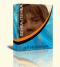 Сергей Владимирович Арсеньев68 читателей10 рецензий7 цитатОна не ходила в атаки. Она не стреляла во врагов. Она не добывала с риском для жизни разведданные. Она не минировала мосты. Она даже не работала. Она вообще ничего не делала. Только сидела в тылу и ждала, пока другие всё сделают за неё. Чтобы победить, ей достаточно было выжить. Выжить в тылу, не на фронте. Всего лишь выжить. Это ведь так просто, верно? Верно?..войнаблокададетиголодрусская литератураленинградпамятьсовременная литератураблокада Ленинградакниги-чтобы-быть-Человеком+1Последние свидетели. Соло для детского голоса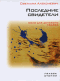 Светлана Алексиевич213 читателей28 рецензий21 цитатаВторая книга (первой стала "У войны не женское лицо") знаменитого художественно-документального цикла Светланы Алексиевич "Голоса Утопии". Воспоминания о Великой Отечественной тех, кому в войну было 6-12 лет - самых беспристрастных и самых несчастных ее свидетелей. Война, увиденная детскими глазами, еще страшнее, чем запечатленная женским взглядом. К той литературе, когда "писатель пописывает, а читатель почитывает", книги Алексиевич не имеют отношения. Но именно по отношению к ее книгам чаще всего возникает вопрос: а нужна ли нам такая страшная правда? На этот вопрос отвечает сама писательница: "Человек беспамятный способен породить только зло и ничего другого, кроме зла".

"Последние свидетели" - это подвиг детской памяти.великая отечественная войнавойнавоспоминаниядетипублицистикасовременная литературажестокостьо войнестрашноалексиевич+1Книжный вор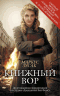 Маркус Зусак5656 читателей594 рецензии524 цитатыЯнварь 1939 года. Германия. Страна, затаившая дыхание. Никогда еще у смерти не было столько работы. А будет еще больше.

Мать везет девятилетнюю Лизель Мемингер и ее младшего брата к приемным родителям под Мюнхен, потому что их отца больше нет – его унесло дыханием чужого и странного слова «коммунист», и в глазах матери девочка видит страх перед такой же судьбой. В дороге смерть навещает мальчика и впервые замечает Лизель.

Так девочка оказывается на Химмель-штрассе – Небесной улице. Кто бы ни придумал это название, у него имелось здоровое чувство юмора. Не то чтобы там была сущая преисподняя. Нет. Но и никак не рай.

«Книжный вор» - настоящая издательская сенсация, пронзительный, трогательный роман, который никого не оставляет равнодушным.современная литературавторая мироваявойназарубежная литературасмертьдетиавстралийская литератураинтеллектуальный бестселлержизньлюбимое+1Убежище. Дневник в письмах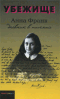 Анна Франк2219 читателей139 рецензий194 цитатыАнна Франк родилась в 1929 году. Она умерла в концлагере, когда ей было 15 лет. Ее дневник, который она вела в Амстердаме, прячась с семьей от нацистов, стал известен всему миру. В этом издании публикуется полный текст дневника, одобренный Фондом Анны Франк в Базеле.войнадневникавтобиографияевреиреальная историяанна франкбиографиядневникидокументальныедрама+1Мы с Санькой...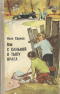 Иван Серков7 читателейГерои этой повести - обыкновенные деревенские хлопцы - Ваня и Санька. Их деревню оккупировали фашисты в первые месяцы войны. Тяжелые испытания выпали на долю этих хлопцев, на долю их родных и близких. Дети видят расстрелы односельчан, грабеж, насилие и хотят мстить. Но вот несчастье - не выросли. Не берут их в партизаны, не доверяют им взрослые своих дел.
Но хлопцы не теряются. Они помогают раненому комиссару, запасаются оружием и в любом случае стараются навредить врагу...
На республиканском конкурсе на лучшую книгу для детей, посвященном 50-летию Советского государства, 50-летию Белорусской ССР и 100-летию со дня рождения В.И.Ленина, эта повесть удостоена второй премии.детская литературавойна+1Мы-хлопцы живучие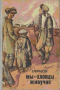 Иван Серков4 читателяЭта книга И. Серкова является продолжением широко известной юным читателям повести «Мы с Санькой в тылу врага» (1968 г.) и посвящена приключениям двух белорусских подростков во время и после немецко-фашистской оккупации Белоруссии.. Заканчивается война, постепенно налаживается колхозное хозяйство. Возвращается с войны отец Ивана. Закончив школу, Иван с Санькой едут учиться в военное училище… Обо всем этом автор рассказывает правдиво и интересно, с присущим ему юмором.дети-войнабеларусьсорванцыдружбаселоюмор+1По ту сторону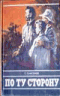 Семён Самсонов10 читателейЭто рассказ о 15-летних ребятишках, которых во время Второй мировой войны среди многих других гражданских лиц оккупанты вывезли в немецкий концлагерь, и которые немногим позже работали «в услужении» фрау Эльзы Карловны. О их судьбе и повествуется в данном произведении. Сама повесть «По ту сторону» стала первой книгой из советской классической прозы, где писателем был показан фашизм изнутри, из самой нацистской Германии.

Изданное в 1948 году произведение, в советское время адресованное детям старшего школьного возраста, неоднократно переиздавалось как в самом СССР, так и в странах Восточной Европы.остарбайтерыгерманиятяжеловойнадо слездети+1Зеленые цепочки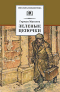 Герман Матвеев21 читательПервая книга трилогии "Тарантул".
1941-й год. Вокруг Ленинграда сжимается кольцо блокады, фашистские захватчики пытаются прорвать оборону и взять город. Во время артиллерийских налетов в ленинградское небо неожиданно взмывают зеленые ракеты, которыми вражеские пособники указывают цели для бомбежек - важные объекты города. Найти и обезвредить шпионов сотрудникам Комитета госбезопасности помогают обычные ленинградские мальчишки.
Для среднего школьного возраста.детская литературасоветская литературавоенная прозаприключениявеликая отечественная войнаМатвеевэкранизированокниги о войне к прочтениюшпионский детективвойнаВитька Грохотов и его компания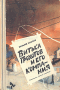 Вильям Козлов15 читателей1 рецензия... Витьку Грохотова и его приятелей хорошо знали в городке. Нередко эта компания доставляла взрослым много беспокойства. Ребятам и в голову не приходило, что очень скоро кончится их беспечальное житье. Война стала для подростков суровымсоветская литературахорошие книги для детейвеликая отечественнаямилитаривильям козлов+1Четверо из России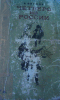 В. Клепов26 читателей4 рецензиио детях и войнесоветская литератураприключенияхудожественная литературахорошие книги для детейперечитываюфлэшмоб 2014войнао детях и о войнедетство+1Храброе сердце Ирены Сендлер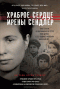 Джек Майер149 читателей72 рецензии86 цитат1942–1943 гг. Оккупированная немцами Варшава. Молодая полька Ирена Сендлер как социальный работник получает разрешение посещать Варшавское гетто. Понимая, что евреи обречены, Ирена уговаривает их отдать ей своих детей. Подростков Сендлер выводит через канализацию, малышей выносит в мешках и ящиках для инструментов. Она пристраивает их в монастыри и к знакомым. Кто-то доносит на Ирену, ее арестовывают, пытают и приговаривают к расстрелу. 
1999–2000 гг. Канзас, сельская средняя школа. Три школьницы готовят доклад по истории и находят заметку об Ирене Сендлер. Почему о женщине, которая спасла 2500 детей, никто не знает? Вдохновленные ее подвигом, девочки ставят пьесу, которая неожиданно вызывает огромный резонанс не только в Америке, но и в Европе. Но им никак не удается найти могилу своей героини. Может быть, Ирена Сендлер жива?.. 

Оскара Шиндлера знают все, Ирену Сендлер - единицы. Ирена спасла 2500 детей - и все 2500 раз рисковала жизнью. О ее подвиге молчали более 60 лет. Когда ей исполнилось 97, она была номинирована на Нобелевскую премию Мира. Жизнь Ирены Сендлер - это одновременно трагическая и прекрасная история огромной любви и невероятного мужества, которая должна быть рассказана всему миру. Самая ожидаемая новинка 2013 года!долгая прогулкахолокостамериканская литературавойнареальная историяженщины на войнесовременная литератураисториянон-фикшнДолгая Прогулка 2014+1Девочка ищет отца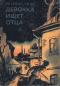 Евгений Рысс23 читателя4 рецензииВ этой повести рассказывается о маленькой дочке знаменитого советского генерала, которая во время Великой Отечественной войны осталась одна на земле, оккупированной гитлеровцами.советская литературавеликая отечественнаядетствоевгений рыссэкранизированохорошие книги для детейвойнавеликая отечественная войнадетская литературалюбимое+1Ночевала тучка золотая. Солдат и мальчик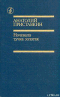 Анатолий Приставкин41 читатель6 рецензий1 цитатаВ книгу вошли две повести Анатолия Приставкина "Солдат и мальчик" и "Ночевала тучка золотая", предельно честно и искренне рассказывающие о трудной жизни детдомовцев Подмосковья в военную пору, о судьбе ребят, увезенных на Кавказ.советская литературавойнадетиприставкинвоенное детстводетствофлэшмоб 2011беспризорныекузмёнышисовременная литература+1Пашкин самолет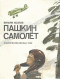 Козлов Вильям1 читательО подвиге маленького мальчика Пашки, жизнью своей заплатившего за успех Советского Союза в войне.2011НОРМ ЧО)))0)))детская литературадля младшего школьного возраставойна+1Лети, майский жук!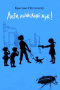 Нёстлингер Кристине89 читателей15 рецензий20 цитатПовесть австрийской писательницы Кристины Нёстлингер "Лети, майский жук!" — книга-воспоминание, книга-переживание, написанная болью сердца, навсегда раненного войной.
Необычно ранняя весна 1945 года. Вена, придавленная фашистским сапогом, — в ожидании расплаты. Смутное, тяжелое время, но забрезжил свет. Близок конец войны и связанная с ним пора надежд. Небогатый район Вены. Семья менее чем скромного достатка. Дедушка-часовщик, домохозяйка — бабушка, папа — раненый солдат немецкого вермахта, а потом — и дезертир, мама и сестра. Им суждено, перенеся невзгоды войны, пережить конец Третьего рейха и освобождение Австрии советскими солдатами, видевшими в них врагов.детская литератураавстрийская литературавойназарубежная литературавторая мироваявойна и детиавстрияОткрытая книгао войнефлэшмоб 2012+1Ключ Сары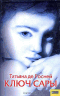 Татьяна де Росней256 читателей23 рецензии5 цитатЖаркий июль 1942 года. Около десяти тысяч евреев, жителей Франции, томятся в неведении на стадионе "Вель д'Ив". Старики, женщины, дети... Всех их ожидает лагерь смерти Аушвиц. Десятилетняя Сара рвется домой, к четырехлетнему братику, закрытому на ключ в потайном шкафу. Но она вернется в Париж слишком поздно... 
Спустя шестьдесят лет Джулия, американка по происхождению, пытается понять, почему французские власти позволили уничтожить своих соотечественников, Что же стало причиной трагедии - страх или равнодушие? И нужны ли сегодня слова покаяния?холокоствойнаевреифранцияфранцузская литературазарубежная литературасовременная литературадетиисториялагерь дранси+1Партизан Леня Голиков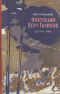 Юрий Корольков16 читателей2 рецензииПрижизненное издание.
осква, 1959 год. Издательство Детской литературы.
Издательский переплет. Сохранность хорошая. 
В годы Великой Отечественной войны, когда фашисты вторглись на новгородскую землю, Леня Голиков встал в ряды народных мстителей. Не раз ходил он в опасные разведки, добывая важные сведения о расположении фашистских частей, вместе с партизанами подрывал вражеские поезда с боеприпасами, разрушал мосты, дороги... Погиб Леня Голяков в одном из сражений с гитлеровцами. Посмертно ему было присвоено звание Героя Советского Союза.детская литературавеликая отечетсвенная войнавовисторияii половина xxсоветская литературавойна+1Девочки с Васильевского острова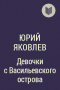 Юрий Яковлевчитаем с сыномблокада+1Пионеры-герои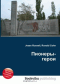 6 читателей1 рецензияHigh Quality Content by WIKIPEDIA articles! Пионеры-герои — советские пионеры, совершившие подвиги в годы становления Советской власти, коллективизации, Великой Отечественной войны.из детствадетская литературавойна+1Юные герои Отечества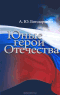 А. Ю. БондаренкоЭта книга, посвященная подвигам юных героев, может быть интересна как большим, так и маленьким читателям. В ней рассказывается о ребятах, которые жили в различные периоды истории Государства Российского - от X до XXI века, в различных городах и селах, и совершили свои подвиги не только в военное, но и в мирное время. Далеко не все их имена известны нашему современнику, а потому читатель обязательно найдет здесь много интересного и неожиданного.+1Зина Портнова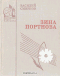 Василий Смирнов1 читательКнига посвящена юной героине Великой Отечественной войны - Зине Портновой, удостоенной звания Героя Советского Союза. 
Автор собрал большой материал о маленькой подпольщице, ее родных и близких, сумел правдиво рассказать о короткой, но яркой жизни Зины, ее участии в борьбе с фашистскими захватчиками.+1Люся Герасименко. Боря Кулешин. Саша Кондратьев. Муся Пинке…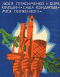 П. И. Ткачев, В. Н. Ерошенко, Е. И. Кршижановская, С. Н. Иц…Для детей младшего школьного возраста предлагается сборник рассказов о пионерах-героях.+1Саша Колесников. Володя Казначеев. Ованес Кохликян. Костя К…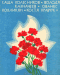 В. В. Трунин, А. Л. Карабач, А. П. Беляев, А. П. ПестовДля детей младшего школьного возраста предлагается сборник рассказов о пионерах-героях.+1Надя Богданова. Лида Вашкевич. Валя Зенкина. Ваня Андрианов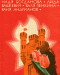 Л. Н. Козлова, В. А. Хорсун, А. М. Гребенина, Ю. Н. НечаевДля детей младшего школьного возраста предлагается сборник рассказов о пионерах-героях.+1Аркаша Каманин. Альберт Купша, Маркс Кротов, Коля Рыжов. Во…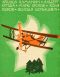 Г. А. Дубинский, Ю. Г. Томин, В. Н. МорозовДля детей младшего школьного возраста предлагается сборник рассказов о пионерах-героях.+1Павлуша Андреев. Алеша Кузнецов. Миша Гаврилов. Киря Баев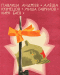 Для детей младшего школьного возраста предлагается сборник рассказов о пионерах-героях.+1Четвертая высота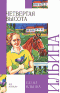 Елена Ильина1108 читателей46 рецензий21 цитатаЭта книга - об удивительной судьбе знаменитой Гули Королевой, талантливой актрисе, прославленной героине Великой Отечественной войны и просто обаятельном, чутком и мудром человеке, для которого понятия любви к Родине и человеческого достоинства были не просто высокопарными фразами, а истинным и естественным смыслом всей жизни. Обязательно прочтите эту книгу о недолгой, но интересной и мужественной жизни героини! Ведь жизнь каждого человека это и есть открытая книга. А тем более жизнь столь незаурядной личности, какой была Гуля. 
Книга, написанная Е.Я.Ильиной, впервые вышла в свет в 1946 году и с тех пор выдержала много изданий.детская литературасоветская литературавеликая отечественная войнавойнакниги детствабиографиярусская литературадетстволюбимоедети+1